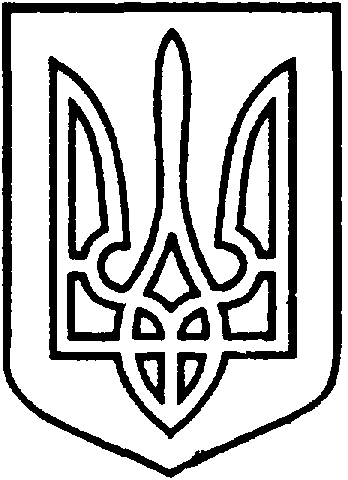 СЄВЄРОДОНЕЦЬКА МІСЬКА ВІЙСЬКОВО-ЦИВІЛЬНА АДМІНІСТРАЦІЯ  СЄВЄРОДОНЕЦЬКОГО РАЙОНУ  ЛУГАНСЬКОЇ  ОБЛАСТІРОЗПОРЯДЖЕННЯкерівника Сєвєродонецької міської  військово-цивільної адміністрації12 травня 2021  року                                                              № 673     Про внесення змін до розпорядження керівника військово-цивільної адміністрації від 09.09.2020 № 348 Керуючись частиною першою ст. 1, частиною дванадцятою ст. 3, пунктом 12 частини першої ст. 4, пунктом 8 частини третьої ст. 6 Закону України «Про військово-цивільні адміністрації», Законом України «Про оренду державного та комунального майна», постановою Кабінету Міністрів України «Деякі питання оренди державного та комунального майна»                   від 03.06.2020 № 483, враховуючи звернення Управління освіти Сєвєродонецької міської військово-цивільної адміністрації Сєвєродонецького району Луганської області від 21.04.2021 № 637, службову записку начальника відділу господарського забезпечення Сєвєродонецької міської військово-цивільної адміністрації від 28.04.2021 № 51 щодо зміни площі об’єктів, включених до переліку другого типу, а також у зв’язку із реорганізацією Військово-цивільної адміністрації міста Сєвєродонецьк Луганської області шляхом приєднання до Сєвєродонецької міської військово-цивільної адміністрації Сєвєродонецького району Луганської області, перейменуванням балансоутримувача майна - Сєвєродонецького міжшкільного навчально-виробничого комбінату у Сєвєродонецький міжшкільний ресурсний центр (розпорядження керівника Військово-цивільної адміністрації від 17.09.2020  № 423), з метою здійснення заходів з передачі в оренду комунального майна Сєвєродонецької міської територіальної  громади,зобовʼязую: 1.Внести зміни до розпорядження керівника Військово-цивільної адміністрації міста Сєвєродонецьк Луганської області від 09.09.2020 № 348 «Про затвердження переліку другого типу об’єктів нерухомого майна територіальної громади м. Сєвєродонецька Луганської обл., що підлягають передачі в оренду у 2020-2021 роках», а саме: 1.1. У рядку 54 інформацію про найменування Балансоутримувача та про об’єкт оренди викласти в редакції:1.2. У рядках 61-70 інформацію про найменування Балансоутримувача та про об’єкти оренди викласти в редакції:2.	 Дане розпорядження підлягає оприлюдненню.3.	Контроль за виконанням цього розпорядження покласти на                    заступника керівника Сєвєродонецької міської військово-цивільної адміністрації Олега КУЗЬМІНОВА.Керівник Сєвєродонецької міськоївійськово-цивільної адміністрації  		 	Олександр СТРЮК №з/пНайменування обєктуІнв. №Адреса розташуванняХарактеристикаПло-ща кв.мЦільове використанняБалансоутримувач –  Сєвєродонецький міжшкільний ресурсний центр  Балансоутримувач –  Сєвєродонецький міжшкільний ресурсний центр  Балансоутримувач –  Сєвєродонецький міжшкільний ресурсний центр  Балансоутримувач –  Сєвєродонецький міжшкільний ресурсний центр  Балансоутримувач –  Сєвєродонецький міжшкільний ресурсний центр  Балансоутримувач –  Сєвєродонецький міжшкільний ресурсний центр  Балансоутримувач –  Сєвєродонецький міжшкільний ресурсний центр  54Нежитлове  приміщення 1013130011м.Сєвєродонецьк, пр. Гвардійський, буд. 22бВбудоване нежитлове приміщення, розташоване на першому та другому поверхах 2 поверхової будівлі Міжшкільного ресурсного центру. Забезпечені водопостачанням, опаленням, електропостачанням, каналізацією.1340,2Розміщення бюджетної організації із збереженням цільового використання майна відповідно до п. 29 Порядку, що затверджений Постановою КМУ від 03.06.2020 № 483.№з/пНайменування обєктуІнв. №Адреса розташуванняХарактеристикаПло-ща кв.мЦільове використанняБалансоутримувач –  Сєвєродонецька  міська військово-цивільна адміністрація Сєвєродонецького району Луганської областіБалансоутримувач –  Сєвєродонецька  міська військово-цивільна адміністрація Сєвєродонецького району Луганської областіБалансоутримувач –  Сєвєродонецька  міська військово-цивільна адміністрація Сєвєродонецького району Луганської областіБалансоутримувач –  Сєвєродонецька  міська військово-цивільна адміністрація Сєвєродонецького району Луганської областіБалансоутримувач –  Сєвєродонецька  міська військово-цивільна адміністрація Сєвєродонецького району Луганської областіБалансоутримувач –  Сєвєродонецька  міська військово-цивільна адміністрація Сєвєродонецького району Луганської областіБалансоутримувач –  Сєвєродонецька  міська військово-цивільна адміністрація Сєвєродонецького району Луганської області61Нежиле  приміщення 1031004м. Сєвєродонецьк, вул. Гагаріна, 89г Гараж131,0Бюджетна організація62Нежиле  приміщення1031009м. Сєвєродонецьк, вул. Гагаріна, 89гГараж331,0Бюджетна організація63Нежиле  приміщення1031001м. Сєвєродонецьк, б. Дружби Народів, 32Приміщення (каб.№15) на 1 поверсі адміністративної будівлі з комунікаціями660.0Приймальня народного депутата України64Нежиле  приміщення1031001м. Сєвєродонецьк, б. Дружби Народів, 32Приміщення на 3 поверсі адміністративної будівлі з комунікаціями  (каб. № 92-29,3 кв.м, приймальня -14,3 кв.м, каб.№90-  14,8 кв.м, комора -6,7 кв.м, каб.№85-17,6 кв.м,  каб.№86-29,1 кв.м, каб.№77-22,2 кв.м,  каб.№78-         21,5 кв.м, каб.№79-13,9 кв.м, каб.№93-15,8 кв.м)1185,2Бюджетна організація65Нежиле  приміщення1031011м. Сєвєродонецьк, вул. Гагаріна, 89гГараж331,0Бюджетна організація66Нежиле  приміщення1031001м. Сєвєродонецьк, б. Дружби Народів, 32Приміщення з окремим входом на 1 поверсі адміністративної будівлі з комунікаціями2208,5Відділення АТ «Укрпошта»67Нежиле  приміщення1031001м. Сєвєродонецьк, б. Дружби Народів, 32Приміщення  на 2 поверсі адміністративної будівлі з комунікаціями   (каб. № 27 - 29,5 кв.м, приймальня каб.№ 27 – 14,8 кв.м, каб.№26 – 15,0 кв.м, каб.№ 29а -14,8 кв.м, каб.№ 29 – 18,6 кв.м, каб.№ 31 – 24,1 кв.м, каб.№49 -15, 4 кв.м, каб. № 46 – 14,3 кв.м)1146,5Бюджетна організація68Нежиле  приміщення1031006м. Сєвєродонецьк, вул. Гагаріна, 89г Гараж331,0Бюджетна організація69Нежиле  приміщення1031001м. Сєвєродонецьк, б. Дружби Народів, 32Приміщення на 1 поверсі  адміністративної будівлі з комунікаціями ( каб.18)229,0Районна територіальна виборча комісія70Нежиле приміщення1031001м. Сєвєродонецьк, б. Дружби Народів, 32Приміщення на 1 поверсі адміністративної будівлі з комунікаціями  (каб.20)338,3Міська територіальна виборча комісія